INDIAN INSTITUTE OF TECHNOLOGY BOMBAY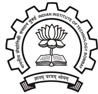 APPLICATION FOR CONFIRMATION OF RREGISTRATION IN THE Ph.D. PROGRAMMESection  A ( to be completed by the student,  and endorsed by the supervisor(s))A .. 1 ..A .. 2 ..A .. 3 ..A .. 4 ..Roll Number:	 Name  of the student:                                                       Academic Unit   (Department/ Centre/ IDP/ School):	   Academic Programme in which the student is currently enrolled:Ph.D.	M.Tech. + Ph.D  Dual Degree	M.Phil. + Ph.D. Dual DegreeM .Sc. + Ph.D Dual Degree	Other programme_ _ _ _ _ _ _ _ _ _ _A .. 5 ..Academic Qualification(s) prior  to the admission to the  Academic Programme at IIT BoommbbayA .. 6 ..1.  Qualification :  Institute/ University :  Percentage/ CPI :  Category	of  registration :(attach copy of the degree certificate)A .. 7 ..TA	TAP	RA	RAP	FA (innccluuddiinngg QIP)	ternal	SWCT	SF	N	PS	ISProoposed Supervisor(s) associated  with the student:A .. 8 ..Proposed r esearch to p i c : (Write this clearly in block letters. Avoid abbreviations or long/vague/ general descriptions. It sshould read like a title of the research work)A .. 9 ..List  the   courses	for  which  you  have registered	during  this Acaddemic Programmeand completed successfully, with the grades earned. Against each course, please mention the category from among the alternatives C1, C2, C3, C4 given below.Course Categories:C1. Mandatory Course requirement for the M. Tech. / M. Phil. / M. Sc. Degree in a Dual Degree  Masters + PhD Programme of IIT Bombay, in which the  student  is  enrolled.  This  also  includes  courses common  to  the  Masters  Degree  requirements  and  Ph.D.  initial  coursework  requirements  in such  a Dual Degree  Programme.C2. Mandatory course requirement,  specifically  for the Ph.D. Programme.  These could be mandatory  PhD course requirements after the  Masters’  Degree  requirements,  prescribed  as  a  part  of a Dual  Degree Masters + PhD Programme, or initial mandatory Institute course requirements  in a PhD (only) Programme.C3. Additional   courses  prescribed  / required  by the  Department/ Academic Unit if any.C4. Additional courses taken by the student bypersonal choice/ supervisor’s advice beyond any stipulated requirements,  if any.Credits Completed   C1 : CPI Obtained :C2 :C3 :C4 :I hereby certify t h a t the information above is authentic  to my knowledge and belief.Signature of student:Date :	 A .. 1 0 ..Faculty Members other  than the supervisor(s) who are conversant with thetheme of the proposed research,  some  of whom would  be members  of the Research  Progress  Committee for the student (give at least two names)A .. 1 1 ..Information and Consent to be provided by SupervisorRule R.7.5: At any given time, the number of Institute research scholars (TAs and/or RAs) working with a  supervisor shall not exceed FIVE. The DPGC/PGC of the Academic Unit can decide on the total number of research students of all categories working with him/her.I am at present a Supervisor/Co-Supervisor for the following Ph.D. candidatesIn addition to the above, I agree to serve as supervisor for Mr. / Ms.Remarks (if any)Signature of Supervisor with date :A .. 1 2 ..Information and Consent to be provided by Co-SupervisorRule R.7.5:At any given time, the number of Institute research scholars (TAs anndd/oorr RAs)working with a suppervvisor shhall not exceed FIVE. The DPGC/PGC of the Academic Unit can decide on the total number of research students of all categories working with him/her.I am at present a Supervisor/Co-Supervisor for the following Ph.D. candidatesIn addition to the above, I agree to serve as co-supervisor for Mr./ Ms.Remarks (if any) :Signature of Co-Supervisor with DateSection  B(To be completed by the Postgraduate Committee (PGC) of the Department  / Academic Unit and endorsed by  the Convener, DPGC/ PGC // Head of Academic Unit)B..1	Course Work DetailsHas the student successfully completed course work requirements of the institute and the course requirements of department/unit for the programme he/she has been admitted into. He/ she has  obtained the required CPI :YesNoAdditional  Remarks (if any):	 B..2	Ph.D. Qualifier Examination details G u i d e l i n e s  a r e  g i v e n  i n A n n e x u r e - 2 ) :The student has successfully completed the Qualifier Examination.  The Qualifier examination is not applicable to this Academic Unit.The Qualifier examination is not applicable for this student for this student for the reason as stated below.Additional  Remarks (if any):	 B..3	The  Postgraduate  Committee   recommends	connffirmation  of  the  registration  of  this student   in  the  PhD Programme at IIT Bombay.Signature, of the Convener,  DPGC/ SPGC/CPGC/PGC / Head of the Department or Academic Unit, with date and stamp.Section  C (To be completed by the Academic Section)Please  refer  to  the  courses  registered  for  and  completed  successfully  during  this  academic  programme, as listed  by the student,  in Section  A. 10 .  on Page  2, as required,   to complete this part  of the form.Institute	Course	credit   requirements	(number	of  credits)  for  the  programme:C1:	C2:Credits  completed; verified  by the Academic  Section:	Yes NoReport  of satisfactory  completion of  Qualifying  Examination/  Qualifying  Procedure    in the concerned Academic  Unit received ?Applicable & Received	Applicable, but not received	Not applicable to this academic unitDate  of satisfactory  completion of  Research  Proposal  Examination:(Format   of  report  given  in  Annexure  –  1  :  Only for the students of Dual Degree M.T ech. /    M.Phil. + Ph.D. Programme)Has the student completed all requirements for the confirmation of PhD Registration?     Yes / NoIf Yes, Confirmation Date the student is eligible for Connfirmation of PhD Registration with effect from (date):		. Additional  remarks, if any:  __Signature  of  the Assistant Registrar (Academic) with date & stampFor the Convener, PGAPEC:PGAPEC recommends  the confirmation of PhD Registration of this  student, to the  IIT Bombay with effect from  the date of Confirmation date above.Signature of  Convenner, PGAPEC with date & Stamp(For use  by the  Academic Section:)Reported and recommended by the PGAPEC, in PGAPEC Meeting Number/Date :      Reported and approved in Senate Meeting Number/Date	:   Senaatte  ofAnnexure – 1:  Format for Report on Research ProposalRESEARCH  PROPOSAL(Only for the students of Duuaal Degree prograammme of M.Tech. + Ph.D./ M.PPhhil. + Ph.D.)Name  of the student:                                                 Roll Number:	                                            Academic Unit   (Department/ Centre/ IDP/ School):Is this the first attempt   made by the student  at presenting a research proposal for examination?  Yes/No  If not, please complete: Date(s) on which prior attempts  were made:	                                              Date  of presentation and   examination of current  Research   Proposal:		 Committee Report:Certified that  this student has presented a research proposal to the committee with composition as  indicated below, outlining the research and developmental work to be undertaken towards his/her Ph.D.   Thesis. The committee has examined the student on the proposal. The current research proposal  presented is: (indicate  one  of the following alternatives clearly, strike out the others):satisfactory as  presented  and  on  examination.  The  student  has,  therefore,  successfully  completed the presentation   and examination of the  research  proposal.not entirely satisfactory as presented, examined: the student has been  advised  (i)  of  the  deficiencies  in  the  current  proposal  and  examination  performance  (ii)  to  present   another revised  proposal   for examination  within six months  from the current date.absolutely unsatisfactory: the student is unlikely to complete and present a satisfactory research proposal even within a year from now. It is recommended that the student seek an exit option  from the Ph.D. Programme.Committee  examining the Research  Proposal  – Composition and Endorsement:Annexure – 2Guidelines for Report of the Qualifying Examination Performance / Qualifying Procedure in  individual academic units:Several  academic  units  in  the  Institute  adopt  additional  qualifying  examinations/  procedures  to  examine the suitability of a candidate prior to connfirmation of registration in the Ph.D. Programme. The format for reporting the performance of the candiddate in the qualifying examination/  procedure  has therefore not been prespecified by the Senate.  A  format  suitable  to  the  academic  unit  should  be designed   by  the Academic   Unit,    should   such   an    additional    qualifying    examination/    procedure  be  adopted  by  the academic  unit in question. Copies  of the designed  format   should  be forwarded to  the  Academic  Section,  with  relevant  sections  pertaining  to  each  individual   candidate,   duly  completed.  It  must   include   the following  as a mandatory requirement:A description  of the qualifying  examination/ qualifying  procedure  adopted.Relevant summary details of the performance of the candidate in different components of the  qualifying examination/ qualifying procedure, if there are multiple components.A clear statement of whether the candidate may be deemed to  have  completed  the  qualifying procedure/ qualifying examination successfully, on the whole, and/or a  recommendation of any exemptions from such a procedure that are granted in the case of specific candidates with explanations.-o0o-NameDeparttmment/ Academic Unit (in IIT Bombay) or Dessignation / Organization/ Institution  (if external)Principal SupervisorCoSupervisor(s)(if any, else indicate  ‘none’)CoSupervisor(s)(if any, else indicate  ‘none’)ExternalCo-Supervisor(s)(if any,  else indicate ‘none’)Sl.No.Course NumberCourse NameGrade  EarnedCourse Category01.02.03.04.05.06.07.08.09.10.11.12.13.14.15.16.17.18.19.20.21.22.23.24.AAtttach Separate sheet if requiredAAtttach Separate sheet if requiredAAtttach Separate sheet if requiredAAtttach Separate sheet if requiredAAtttach Separate sheet if requiredNameDepartment/ Academic Unit of  I IT  Bo mb a y/ Desi gn a t i o n/ Organ i zati on ( i f e xter nal)Roll No.NameDepartmentOther Supervisor/Co-supervisor(if any)Roll No.NameDepartmentOther Supervisor/Co-supervisor(if any)NameDepartment/  AffiliationSignature  with dateSupervisorCoSupervisor(s)/  External Supervisor(s)if anyCoSupervisor(s)/  External Supervisor(s)if anyCoSupervisor(s)/  External Supervisor(s)if anyOther members  of  the  committee(at least twoother IITB faculty  members)Other members  of  the  committee(at least twoother IITB faculty  members)Other members  of  the  committee(at least twoother IITB faculty  members)Forwardded through: Convener, DPGC/ PGC / Head of the Department/ Academic  Unit  (Signature, Date & Stampp):Convener, PGAPEC :